РЕШЕНИЕЗаслушав информацию Главы Петропавловск-Камчатского городского округа, исполняющего полномочия председателя Городской Думы Петропавловск-Камчатского городского округа Слыщенко К.Г. о необходимости внесения изменений в генеральный план Петропавловск-Камчатского городского округа, утвержденный решением Городской Думы Петропавловск-Камчатского городского округа от 23.12.2009 № 697-р, Городская Дума Петропавловск-Камчатского городского округаРЕШИЛА:	Информацию о необходимости внесения изменений в генеральный план Петропавловск-Камчатского городского округа, утвержденный решением Городской Думы Петропавловск-Камчатского городского округа от 23.12.2009        № 697-р принять к сведению.Создать временную комиссию в целях изучения состояния дел в сфере вопросов, связанных с генеральным планом Петропавловск-Камчатского городского округа, утвержденным решением Городской Думы Петропавловск-Камчатского городского округа от 23.12.2009 № 697-р, в следующем составе:3. Временной комиссии в целях изучения состояния дел в сфере вопросов, связанных с генеральным планом Петропавловск-Камчатского городского округа, утвержденным решением Городской Думы Петропавловск-Камчатского городского округа от 23.12.2009 № 697-р, подготовить доклад в указанной сфере и представить его Главе Петропавловск-Камчатского городского округа, исполняющему полномочия председателя Городской Думы Петропавловск-Камчатского городского округа, для внесения на рассмотрение очередной сессии Городской Думы Петропавловск-Камчатского городского округа.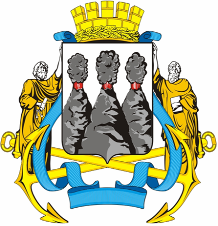 ГОРОДСКАЯ ДУМАПЕТРОПАВЛОВСК-КАМЧАТСКОГО ГОРОДСКОГО ОКРУГАот 25.07.2014 № 516-р17-я (внеочередная) сессияг.Петропавловск-КамчатскийОб информации о необходимости внесения изменений в генеральный план Петропавловск-Камчатского городского округа, утвержденный решением Городской Думы Петропавловск-Камчатского городского округа                 от 23.12.2009 № 697-рпредседатель временной комиссии:председатель временной комиссии:председатель временной комиссии:Слыщенко К.Г.-	-Глава Петропавловск-Камчатского городского округа, исполняющий полномочия председателя Городской Думы Петропавловск-Камчатского городского округа;члены временной комиссии:члены временной комиссии:члены временной комиссии:Калашников В.Ю.-депутат Городской Думы Петропавловск-Камчатского городского округа по единому муниципальному избирательному округу;Кнерик В.А.-депутат Городской Думы Петропавловск-Камчатского городского округа по единому муниципальному избирательному округу;Мечетин С.И.-заместитель председателя Городской Думы Петропавловск-Камчатского городского округа, председатель Комитета Городской Думы по городскому                          и жилищно-коммунальному хозяйству, депутат Городской Думы по избирательному округу № 3;Сабуров А.Г.-депутат Городской Думы Петропавловск-Камчатского городского округа по единому муниципальному избирательному округу;Смирнов С.И.-заместитель председателя Городской Думы Петропавловск-Камчатского городского округа, председатель Комитета Городской Думы по социальной политике, депутат Городской Думы по избирательному округу № 6;Стуков А.Ю.-депутат Городской Думы Петропавловск-Камчатского городского округа по избирательному округу № 8;Шуваев Ю.И.-депутат Городской Думы Петропавловск-Камчатского городского округа по единому муниципальному избирательному округу. Глава Петропавловск-Камчатского городского округа, исполняющий полномочия председателя Городской Думы   К.Г. Слыщенко